Proyecto de orden del día Documento preparado por la Oficina de la UniónDescargo de responsabilidad: el presente documento no constituye un documento de política u orientación de la UPOV	Bienvenida	Aprobación del orden del día	Novedades relativas a UPOV e-PVPa)	Visión general de UPOV e-PVP (documento EAM/2/2)b)	UPOV PRISMA (documento EAM/2/3)c)	Módulo de administración de UPOV e-PVP (documento EAM/2/4)d)	Módulo de intercambio de informes DHE de UPOV e-PVP (documento EAM/2/5)	Actividades y programa futuros 	Fecha de la siguiente reunión[Fin del documento]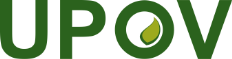 SUnión Internacional para la Protección de las Obtenciones Vegetales Reunión sobre solicitudes electrónicasSegunda reunión
Ginebra, 24 de octubre de 2023EAM/2/1Original:  InglésFecha:  31 de mayo de 2023